Муниципальное дошкольное общеобразовательное учреждение«Детский сад № 3 р.п. Семибратово»Муниципальный конкурс методических материалов педагогов-психологовСопровождаемая образовательная (профилактическая) программадля подгрупповых занятий с детьми старшего дошкольного возраста (5-6 лет)«В мире удивительных эмоций»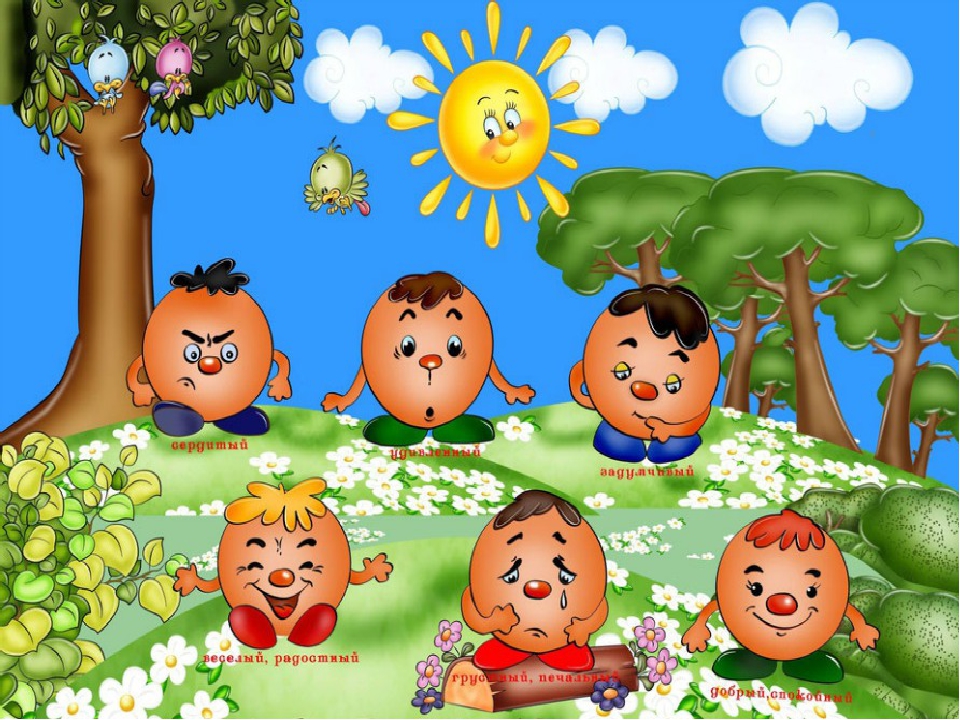 Автор-составитель: педагог-психолог              Громова Светлана ЮрьевнаСОДЕРЖАНИЕ1. Пояснительная записка…………………………………………..………….....32. Цель, задачи и принципы программы…………………………….…………..53. Концептуальная основа программы………...…………...……………............64. Особенности эмоциональной сферы детей 5-6 лет………………..………....75. Диагностический инструментарий………………………………..……….….86. Тематическое планирование……………...………………………….……...…87. Календарно-тематическое планирование…………………….…..…………...98. Ожидаемые результаты……………………………………..………….……..159. Материально-техническое обеспечение……………………………...……...1510. Учебно-методическое и информационное обеспечение программы….....16ПРИЛОЖЕНИЯЗанятие 1 «Тёплое знакомство»Занятие 2 «Радость»Занятие 3 «Радость»Занятие 4 «Грусть»Занятие 5 «Грусть»Занятие 6 «Удивление»Занятие 7 «Удивление»Занятие 8 «Злость»Занятие 9 «Злость»Занятие 10 «Страх»Занятие 11 «Страх»Занятие 12 «Вина»Занятие 13 «Вина»Занятие 14 «Я и моё настроение»Занятие 15 «Край хорошего настроения»Занятие 16 «По радуге эмоций»Занятие 17 «Моё настроение – твоё настроение»Занятие 18 «Это моя эмоция»Занятие 19 «Это мы»Занятие 20 «В стране настроения» (итоговое)1. Пояснительная запискаДошкольное детство - это особый период в развитии ребёнка, когда развиваются способности, которые необходимы любому человеку в любом виде деятельности. «Умение общаться с другими людьми, действовать совместно с ними, способность хотеть, радоваться и огорчаться, познавать новое, пускай наивно, но зато ярко и нестандартно, по - своему видеть и понимать жизнь - это и ещё многое другое несёт в себе дошкольное детство» (Л. А. Венгер).В настоящее время дети стали менее отзывчивыми к чувствам других, они не всегда способны не только понять чужие эмоции, но и осознать свои, не могут выразить свои чувства, а если и выражают их, то зачастую в резкой форме. Отсюда возникают проблемы в общении со сверстниками и взрослыми. К тому же обеднённая эмоциональная сфера является причиной замедления развития сферы интеллектуальной. Дети мало интересуются чем-то новым, их игры лишены творчества.У детей с угнетённой эмоциональной сферой процесс социализации проходит довольно трудно, им сложно усвоить правила поведения в обществе, и это может привести к негативным последствиям. Так как ребенку сложно понять и адекватно отреагировать на проявленные эмоции другого человека.В современной психологии проблема эмоционального развития детей по праву признана одной из самых значимых и дискуссионных. Прежде всего, это связано с многозначностью понимания термина «эмоциональное развитие» в различных научно-теоретических подходах и отдельных концепциях.Эмоции играют важную роль в жизни детей. Проявляясь в поведении, они информируют взрослого о том, что ребёнку нравится, что огорчает, на что он сердится. По мере того, как ребёнок растёт, его эмоциональный мир становится богаче и разнообразнее.С раннего возраста необходимо знакомится с собственными эмоциями и уметь распознавать эмоции других людей. Это даёт возможность в дальнейшем стать хозяевами своей душевной жизни и не позволяет эмоциям, особенно негативным, руководить словами, мыслями, поступками и чувствами и, что самое главное, искажать общение с другими людьми.По всей кажущейся простоте распознавание и передача эмоций - достаточно сложный процесс, требующий от ребёнка определённых знаний, определённого уровня развития. Дети обращают внимание в основном на выражение лица, не придавая значения пантомимике (позе, жестам) и имеют недостаточные представления об эмоциональных состояниях человека и их проявлениях.Воспитание через эмоциональное воздействие - очень тонкий процесс. Основная задача заключается не в том, чтобы подавлять и искоренять эмоции, а в том, чтобы надлежащим образом их направлять.Нормативно-правовое обеспечение сопроводительной программыКонституция РФ Конвенция о правах ребенкаФедеральный закон от 29.12.2012 года № 273-ФЗ «Об образовании в Российской Федерации»Закон РФ «Об основных гарантиях прав ребенка в РФ» от 24.07.98 № 124-Ф3 (в ред. от 20.07.2000 г.)Приказ Министерства образования и науки Российской Федерации от 17.10.2013 года № 1155 «Об утверждении федерального государственного образовательного стандарта дошкольного образования»Устав МДОУПрограмма развития МДОУОбщеобразовательная программа МДОУСанитарно-эпидемиологические требования к устройству, созданию и организации режима работы в дошкольных организациях «Санитарно-эпидемиологические правила и нормативы СанПиН 2.4.1.3049-13», утвержденные Постановлением Главного государственного санитарного врача Российской Федерации от 15.05.2013 года № 26.Необходимым условием реализации федерального государственного образовательного стандарта дошкольного образования в настоящее время  становится психологическое сопровождение образовательного процесса.Под психологическим сопровождением понимается система профессиональной деятельности педагога-психолога, направленная на реализацию основной общеобразовательной программы дошкольного образования.Программа по развитию эмоциональной сферы детей старшего дошкольного возраста (5-6 лет) «В мире удивительных эмоций», предназначена для детей, посещающих занятия педагога-психолога МДОУ и включает в себя 20 занятий – по 1 занятию в неделю (с  октября по апрель) продолжительностью 25 минут. Форма работы – подгрупповая. Оптимальное количество детей в группе: 6 – 10 человек.2. Цель, задачи и принципы программыЦель программы: развитие эмоциональной сферы детей старшего дошкольного возраста (5-6 лет) посредством систематизации знаний об эмоциях и эмоциональных состояниях человека.Задачи:Познавательное развитиеПознакомить детей с обобщающим понятием «Эмоции». Развивать у детей способность узнавать и отображать основные эмоции человека.Художественно – эстетическое развитиеСпособствовать возникновению у детей положительных эмоций от занятий творчеством. Побуждать детей выражать основные эмоции с помощью цвета. Закреплять графические навыки отображения настроения при рисовании и лепке (смайлики)Физическое развитиеПробуждать у детей положительные эмоции от подвижных игр и физических упражнений. Формировать умение передавать заданное эмоциональное состояние, используя мимические, пантомимические средства и приёмы.Речевое развитие  Формировать способность определять эмоциональное состояние и употреблять в своей речи слова, обозначающие это состояние (сердитый, печальный, удивленный, веселый, радостный, грустный, спокойный). Мотивировать детей составлять предложения по сюжетной картинке (по образцу взрослого), в котором прослеживается связь между настроением героя и ситуацией.Социально – коммуникативное развитиеФормировать у детей способы адекватного взаимодействия с детьми и взрослыми.Формировать у дошкольников эмоциональную отзывчивость, способность сопереживать и радоваться за других.Психологическое сопровождение гармоничного развития детей строится на основе следующих принципов:Гуманизация – предполагает веру в возможности ребёнка.Системный подход – основанный на понимании человека как целостной системы.Комплексный подход к сопровождению развития ребёнка.Учёт индивидуальных и возрастных особенностей ребёнка, предполагающий содержание, формы, способы сопровождения, соответствующие индивидуальным возможностям ребёнка, темпам его развития.Непрерывность сопровождения ребёнка в образовательном процессе, а именно преемственность и последовательность сопровождения.Концептуальная основа программыОсновные направления работы по программе:• психодиагностика эмоциональной сферы, направленная на выявление проблем эмоционального развития и наблюдения за динамикой развития ребёнка в условиях целенаправленной развивающей работы;• развивающая работа, направленная на гармонизацию и оптимизацию развития эмоциональной сферы ребёнка;• психологическая профилактика, направленная на предупреждение педагогических ошибок в развитии эмоционального мира детей.Занятия по данной программе строятся в доступной и интересной для детей форме, которая включает в себе следующие приёмы активного обучения:• этюды мимические и пантомимические, которые позволяют ребёнку почувствовать нужное эмоциональное состояние через движение и мимику;• элементы изобразительной деятельности в сочетании с этюдами приводит к взаимному усилению влияния на ребёнка к той и другой деятельности;• музыкальное сопровождение этюдов способствует эмоциональному переживанию различных настроений, снижению раздражительности и агрессивности, преодолению двигательного автоматизма, обучению технике выразительных движений;• сюжетно-ролевые игры, дидактические и развивающие игры, которые в сочетании ведут к приобретению навыков общения со сверстниками.Каждое занятие содержит в себе следующие этапы:Организационный этапСоздание эмоционального настроя в группе.Упражнения и игры с целью привлечения внимания детей.Практический этапПодача информации на основе имеющихся данных.Отработка полученных навыков на практике.Рефлексивный этапОбобщение полученных знаний.Подведение итогов занятия.Особенности эмоциональной сферы детей 5-6 летДети старшего дошкольного возраста в целом имеют спокойный эмоциональный фон восприятия. Их чувства все еще непроизвольны и переменчивы, но восприятие уже не столь аффективно окрашено, как у малышей. Дошкольники 5-6 лет способны предвидеть последствия своих поступков и реакцию на них окружающих. Они умеют предугадывать оценку взрослых — похвалу или неодобрение — и переживают по этому поводу. Детям удается успешно распознавать чужие эмоции. Особенно легко они выявляют положительные переживания, такие как радость и восхищение. Некоторые трудности возникают при идентификации грусти, и еще тяжелее дается дошкольникам распознавание испуга и удивления.Пытаясь определить настроение человека, пятилетний ребенок руководствуется в основном выражением лица собеседника, не придавая особого значения позе и жестикуляции. Родителям стоит учитывать, что в этом возрасте ребенок все еще плохо осознает свои чувства и почти не умеет владеть собой. Его эмоции ярки, мгновенно вспыхивают и быстро затухают. За бурным весельем могут последовать неожиданные слезы, а через минуту на лице снова появится улыбка. Взрослым не следует заострять внимание на быстрой смене настроения ребенка — эмоциональная стабильность придет со временем.Старшие дошкольники уже преодолели первый этап социализации и способны к сотрудничеству с другими людьми. Находясь в группе сверстников, они умеют считывать чужие эмоции и адекватно реагировать на переживания своих друзей. Им понятны нормы и правила, они следуют им, хотя личные желания и потребности, симпатии и антипатии имеют все же решающее значение. Детям старшего дошкольного возраста уже хорошо известно чувство сопереживания, они способны проявить деятельную заботу по отношению к близкому человеку. Умение эмоционально оценивать ситуацию очень важно в повседневной жизни. Дети с нарушениями эмоционального развития испытывают трудности с налаживанием коммуникаций и установлением долгосрочных личностных связей, они невосприимчивы к социальным ожиданиям и нюансам межличностных отношений. Такой ребенок оказывается в социальной изоляции, он чувствует себя подавленным и одиноким, и это не может не отразиться на всех сферах его деятельности.Чтобы эффективно взаимодействовать с окружающим миром, ребенок должен научиться управлять собственными эмоциями и правильно считывать эмоциональные состояния других людей. Умение распознавать свои и чужие эмоции не является врожденной способностью. Здесь требуются знания, опыт и определенный уровень развития.Диагностический инструментарий- Социометрический эксперимент «Секрет» (Т.А.Репина), - методика «Лесенка» (Т.Д. Марцинковская), - диагностическое задание «Отражение чувств», - методика «Картинки» (Е.О. Смирнова), - диагностическое задание «Нарисуй себя»,- тест тревожности Тэммпл, - методика «Паровозик» Велиевой С.В.,- графическая методика «Кактус» Панфиловой М.А.Тематическое планированиеКалендарно-тематическое планированиеОжидаемые результатыСозданы условия для развития эмоциональной сферы детей.Сформированы представления детей об основных эмоциональных состояниях  человека.Произошли позитивные изменения в эмоционально – личностной и межличностной сферах развития детей.У детей сформированы социально-личностные  качества, дружеские взаимоотношения.Материально-техническое обеспечение1. Настенная доска с набором приспособлений для крепления2. Проектор, компьютер3. Аудиооборудование, презентации4. Песочницы, атрибуты к ней5. Пиктограммы6. Дидактические материалы7. Тематические настольные и печатные игры и папки8. Бланки для выполнения заданий (графические диктанты, сравнение картинок и т.п.)9. Предметные игрушки10. Карандаши простые и цветные11. Пластилин12. Клей13. Писчая и цветная бумага14. Картон белый и цветной15. Строительный материал16. Мячи: мягкий и резиновый17. Плюшевые игрушки18. Цветные кубики19. Кубики Дьенеша20. Клубки с разноцветными нитками21. Цветные текстильные ленточки22. Зеркало23. Сундук, карточки со страхами24. Воздушные шарики25. Картинки детей и взрослых с эмоциональными состояниями. Учебно-методическое и информационное обеспечение программыАжиев А.В. Страхи в структуре эмоционального развития дошкольников / А.В.Ажиев, З.И. Гадаборшева // Педагогика и психология в современном мире: материалы всерос. науч.-практ. конф. молодых ученых, аспирантов, магистрантов и студентов. - 2019. Алексеева, Е. Е. психологические проблемы детей дошкольного возраста. Как помочь ребенку? / Е. Е. Алексеева. – М.: Сфера, 2008.Годовникова Л.В. Коррекционно-развивающие технологии в дошкольном образовательном учреждении. Программы развития личностной, познавательной, эмоционально-волевой сферы детей, диагностический комплекс / Л.В. Годовникова. - М.: Учитель, 2017. Грабенко Т. М., Зинкевич-Евстигнеева Т. Д. «Чудеса на песке: Практикум по песочной терапии». СПб.: Речь, 2005.Ковалец И.В. Азбука эмоций. Практическое пособие для работы с детьми, имеющими отклонения в психофизическом развитии и эмоциональной сфере / И.В. Ковалец. - Москва: СПб.: Питер, 2018. Кряжева Н.Л. Мир детских эмоций. Дети 5–7 лет. – Ярославль: Академия развития: Академия Холдинг, 2001.Крюкова С.В., Слободняк  Н.П. Удивляюсь, злюсь, боюсь, хвастаюсь и радуюсь. Программы эмоционального развития детей дошкольного и младшего школьного возраста: Практическое пособие – М.: Генезис, 2005. Минаева В.М. Развитие эмоций дошкольников. Занятия. Игры. Пособие для практических работников дошкольных учреждений. М.: АРКТИ, 2001.Михайлова, З.А. Игровые занимательные задачи для дошкольников. Пособие для воспитателей детского сада / З.А. Михайлова. - М.: Просвещение, 2015. Мухина В. С. Детская психология. — М.: ООО Апрель Пресс, ЗАО ЭКСМО-Пресс, 2007. Нгуен, М. А. Диагностика уровня развития эмоционального интеллекта старшего дошкольника / М. А. Нгуен // Ребенок в детском саду. - 2008. - № 1.Пасечник, Л. А. агрессивное поведение дошкольника / Л. А. Пасечник. // Дошкольное воспитание. – 2008. - №5.Смирнова Н.Н. Особенности рефлексии различных эмоций у детей старшего дошкольного возраста / Н.Н. Смирнова // Мир науки. Педагогика и психология. - 2019. - Т. 7. - № 6.Стебленко С.А. Маленький лидер. 77 готовых занятий по развитию эмоционально-волевой и познавательной сфер у детей / С.А.Стебленко. - М.: Феникс, 2018. Хухлаева О.В, Хухлаев О.Е, Первушина И.М. «Тропинка к своему Я». Программа групповых занятий с дошкольниками. М.: «Генезис», 2007г.Федосеева М.А. Занятия по развитию эмоционально-коммуникативной и познавательной сферы средствами песочной терапии. Для детей 3-7 лет. ФГОС ДО / М.А. Федосеева. - М.: Учитель, 2016. Интернет-ресурсыДиалог - тренинг "Улыбнись соседу" - https://infourok.ruИгры с родителями на укрепление детско-родительских отношений - https://multiurok.ruИгры и упражнения для развития эмоциональной сферы и произвольной регуляции у детей - https://gym1508.mskobr.ruИгры и упражнения, направленные на коррекцию детских страхов - https://ped-kopilka.ruИнтересные упражнения-как для детей, так и для взрослых - https://vk.comКартотека ритуалов начала и окончания занятия - https://infourok.ruКонспект НОД «Наше настроение» https://www.maam.ruНастроение цвета. Цвета веселые и грустные - https://urok.1sept.ruПсихологическая игра «Необитаемый остров» - https://psy.1sept.ruРелаксационные игры и упражнения для работы с тревожными детьми - https://nsportal.ruСказка про котенка Ваську - https://infourok.ruУпражнения, направленные на знакомство участников, создание работоспособности в группе, снятие тревожности - https://cpk-novator.ruНазвание занятияКоличествоДиагностика эмоциональной сферыДиагностика эмоциональной сферыЗАНЯТИЕ 1  «ТЁПЛОЕ ЗНАКОМСТВО»1ЗАНЯТИЕ 2 «РАДОСТЬ»1ЗАНЯТИЕ 3 «РАДОСТЬ»1ЗАНЯТИЕ 4 «ГРУСТЬ»1ЗАНЯТИЕ 5 «ГРУСТЬ»1ЗАНЯТИЕ 6 «УДИВЛЕНИЕ»1ЗАНЯТИЕ 7 «УДИВЛЕНИЕ»1ЗАНЯТИЕ 8 «ЗЛОСТЬ»1ЗАНЯТИЕ 9 «ЗЛОСТЬ»1ЗАНЯТИЕ 10 «СТРАХ»1ЗАНЯТИЕ 11 «СТРАХ»1ЗАНЯТИЕ 12 «ВИНА»1ЗАНЯТИЕ 13 «ВИНА»1ЗАНЯТИЕ 14 «Я И МОЁ НАСТРОЕНИЕ»1ЗАНЯТИЕ 15 «КРАЙ ХОРОШЕГО НАСТРОЕНИЯ» 1ЗАНЯТИЕ 16 «ПО РАДУГЕ ЭМОЦИЙ» 1ЗАНЯТИЕ 17 «МОЁ НАСТРОЕНИЕ – ТВОЁ НАСТРОЕНИЕ» 1ЗАНЯТИЕ 18 «ЭТО МОЯ ЭМОЦИЯ » 1 ЗАНЯТИЕ 19  1ЗАНЯТИЕ 20«В СТРАНЕ НАСТРОЕНИЯ» (ИТОГОВОЕ)1Общее количество занятий20Диагностика эмоциональной сферыДиагностика эмоциональной сферыНазвание занятияСодержание ЦельЗАНЯТИЕ 1  «ТЁПЛОЕ ЗНАКОМСТВО»Цель: знакомство и установление доверительных отношений между детьми и педагогомИгра «Поздоровайся»Игра «Согласны - не согласны»Игра «Назови свое имя»Игра «Я в лучах солнца»Упражнение «Я такой же, как ты»Игра  «Пчелы и змеи»Упражнение «Пожелание друг другу»Рефлексия занятияЗАНЯТИЕ 2«РАДОСТЬ»Цель: знакомство с эмоцией «радость»Упражнение «Поздороваемся»Упражнение "Зеркало"Упражнение «Радость на моем лице»Упражнение «Похвала»Рисунок РадостиРефлексия занятияЗАНЯТИЕ 3«РАДОСТЬ»Цель: закрепление понятия у детей об эмоции «радость»Упражнение " Солнышко по кругу"БеседаУпражнение-релаксация «Цветок»Упражнение "Подари улыбку"Рефлексия занятияЗАНЯТИЕ 4 «ГРУСТЬ»Цель: знакомство с эмоцией «грусть», формирование умения определять грустное эмоциональное состояние и передавать его, развитие коммуникативных навыковУпражнение «Бумажный привет»Упражнение « Парусник настроения»  «Сказка про котенка Ваську» (К. Ступницкая)Упражнение «Оживи кружочки»Упражнение «Лисичка веселая – грустная»Рефлексия занятияЗАНЯТИЕ 5 «ГРУСТЬ»Цель: Развитие эмоциональной сферы у старших дошкольников (формирование эмоциональной грамотности и позитивных способов реагирования на негативные проявления в поведении)Упражнение «Твоё имя – песня»Чтение рассказа «Памси грустит»Рассказ «Памси грустит»Упражнение «О чём мы думаем»Беседа «С помощью чего можно изменить настроение»Подвижная игра «Дракон ловит свой хвост»Рефлексия занятияЗАНЯТИЕ 6 «УДИВЛЕНИЕ»Цель: знакомство детей с эмоцией удивленияУпражнение «Поздороваемся»  Упражнение «Зеркало»  Этюд «Удивление»  Упражнение « Тренируем эмоции»  Рисунок «Оживи кружочки»Рефлексия занятияЗАНЯТИЕ 7 «УДИВЛЕНИЕ»Цель: создание углубленного представ-ления ребенка о чувствах и переживаниях эмоции удивленияПриветствие «Облако»Картинка «Нелепицы»Дыхательная гимнастика «Воздушный шар»Рисунок «Клякса»Рефлексия занятияЗАНЯТИЕ 8 «ЗЛОСТЬ»Цель: знакомство детей с эмоцией злостиИгра «Поздороваемся!»Игра «Прорви круг»Упражнение «Способы избавления от злости»Упражнение «Вопросы-топотушки»Игра «Лужайка злости» Рефлексия занятияЗАНЯТИЕ 9 «ЗЛОСТЬ»Цель: расширение представления детей об эмоции «злость» Приветствие «По кругу»Упражнение «Оживим камень» Упражнение «Рассерженные шарики» Упражнение «Ноги топают»Упражнение «Разрывание бумаги» Релаксация Упражнение «Хорошие!» Рефлексия занятияЗАНЯТИЕ 10 «СТРАХ»Цель:  знакомством с чувством страха и его эмоциональным проявлениемРитуал приветствия:Работа с зеркаломэтюд «Страшный сон»Игра «Брось мяч и скажи, чего ты боишься»Работа с пословицами и рассказомстихотворение «У Саши»игру  «Какие бывают ужастики и как их прогнать?»Рефлексия занятияЗАНЯТИЕ 11 «СТРАХ»Цель: обучение способам преодоления страховРитуал приветствия, упражнение «Золотой ключик»Упражнение «Хорошо-плохо»Упражнение « Сундук со страхами»Упражнение «Нарисуй свой страх»Упражнение «Шкала успеха»Психогимнастический этюд «Я не боюсь»Рефлексия занятияЗАНЯТИЕ 12 «ВИНА»Цель: знакомство детей с эмоцией “вина”Ритуал приветствияУпражнение «Загадки-топотушки»- Послушайте историю Л.Н. Толстого "Косточка"Рисунок «Вина»Рефлексия занятияЗАНЯТИЕ 13 «ВИНА»Цель: расширение представления детей об эмоции «злость» Приветствие " Солнышко по кругу"Упражнение «Проблемные ситуации»Игра «Мне было стыдно, когда ...»Упражнение «Доброе животное»Упражнение «Изобразим вину»Упражнение «Как избежать чувства вины?»Рефлексия занятияЗАНЯТИЕ 14 «Я И МОЁ НАСТРОЕНИЕ»Цель: знакомство детей с чувственной стороной жизни человека, его переживаниями, внутренним душевным состояниемПсихотренинг «Свеча желаний»Беседа с использованием пиктограмм Упражнение «Волшебный лучик»Дидактическая игра «Сюрприз»Рефлексия занятияЗАНЯТИЕ 15 «КРАЙ ХОРОШЕГО НАСТРОЕНИЯ» Цель: развитие эмоционального состояния доступными для детей дошкольного возраста средствамиУпражнение «Бумажный привет»Упражнение «Разноцветное настроение»Психогимнастика « Ручеек радости» Упражнение «Клубок»Рефлексия занятияЗАНЯТИЕ 16 «ПО РАДУГЕ ЭМОЦИЙ» Цель: формирование у детей представлений о языке эмоций как знаках, подаваемых человеком о себе, знаний о средствах выражения различных эмоциональных состояний Приветствие «Солнечный зайчик»Игра «День рождения» Этюд «На лесной полянке» Игра «Две страны»Рисование на тему «Дерево радости»Упражнение «Моё настроение такое...»Танцевальная терапияРефлексия занятияЗАНЯТИЕ 17 «МОЁ НАСТРОЕНИЕ – ТВОЁ НАСТРОЕНИЕ» Цель: создание комфорт-ного психологического микроклимата в группеИгра «Встаньте все, кто…»Упражнение  «Мое наст-роение»Упражнение на релак-сациюУпражнение «Незакон-ченные предложения»Рефлексия занятияЗАНЯТИЕ 18 «ЭТО МОЯ ЭМОЦИЯ » Цель: развитие умения распознавать и описывать свои эмоции и эмоции других людейПриветствие «Поздоро-ваемся»Игра «Наоборот»Упражнение «Назови эмоцию»Упражнение «Собери картинку»Этюд «Теремок»Упражнение «Закончи предложение»Упражнение «Пирог эмоций»Упражнение «Цвет настроения»Рефлексия занятияЗАНЯТИЕ 19«Я И МОЕ НАСТРОЕНИЕ»Цель:  создание комфорт-ного психологического микроклимата в группеПриветствие «Волшебный клубочек»Упражнение «Сказочные герои»Этюд «Кто как радуется» Упражнение «Нарисуй эмоцию»Игра «Скажи наоборот» 
Игра « Доброе животное»Игра « Я страшилок не боюсь, в кого хочешь - превращусь»Рефлексия занятияЗАНЯТИЕ 20«В СТРАНЕ НАСТРОЕНИЯ» (ИТОГОВОЕ)Цель: закрепление знаний детей об основных эмоциях Упражнение-приветствие «Я люблю»Упражнение «Определи свое настроение»Упражнение «Найдите сказочного героя»Упражнение «Угадай мелодию»Упражнение «Укрась поляну»Упражнение-релаксацияУпражнение «Определи свое настроение»Рефлексия занятия